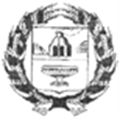 СОВЕТ ДЕПУТАТОВ НОВОМОНОШКИНСКОГО СЕЛЬСОВЕТАЗАРИНСКОГО РАЙОНА АЛТАЙСКОГО КРАЯРЕШЕНИЕ27.09.2022                                                                                                                   № 8с. НовомоношкиноВ соответствии со статьей 33 Устава муниципального образования Новомоношкинский сельсовет Заринского района Алтайского края, регламентом Совета депутатов Новомоношкинского сельсовета Заринского района Алтайского края, по результатам тайного голосования по избранию главы Новомоношкинского сельсовета, Совет депутатов Новомоношкинского сельсовета Заринского района Алтайского краяРЕШИЛ:1. Считать избранным главой Новомоношкинского сельсовета Кожевникову Любовь Петровну, депутата по избирательному округу № 52. Обнародовать настоящее решение на информационном стенде в установленном порядке.3. Контроль за исполнением настоящего решения возложить на мандатную комиссию.Глава сельсовета                                                                                Л.П. КожевниковаОб избрании главы Новомоношкинского сельсовета Заринского района Алтайского края